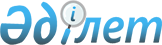 О внесении изменений и дополнений в решение Уалихановского районного маслихата от 29 декабря 2022 года № 4-26 с "Об утверждении бюджета Амангельдинского сельского округа Уалихановского района на 2023-2025 годы"Решение Уалихановского районного маслихата Северо-Казахстанской области от 17 апреля 2023 года № 4-3 с
      Уалихановский районный маслихат РЕШИЛ:
      1. Внести в решение Уалихановского районного маслихата "Об утверждении бюджета Амангельдинского сельского округа Уалихановского района на 2023-2025 годы" от 29 декабря 2022 года № 4-26 с следующие изменения и дополнения:
      пункт 1 изложить в новой редакции: 
      "1. Утвердить бюджет Амангельдинского сельского округа Уалихановского района на 2023-2025 годы согласно приложениям 1, 2 и 3 к настоящему решению соответственно, в том числе на 2023 год в следующих объемах:
      1) доходы – 50 677 тысяч тенге: 
      налоговые поступления – 7 593 тысяч тенге; 
      неналоговые поступления – 133 тысяч тенге; 
      поступления от продажи основного капитала – 0 тысяч тенге;
      поступления трансфертов – 42 951 тысяч тенге;
      2) затраты – 50 732,8 тысяч тенге;
      3) чистое бюджетное кредитование – 0 тысяч тенге:
      бюджетные кредиты – 0 тысяч тенге;
      погашение бюджетных кредитов – 0 тысяч тенге;
      4) сальдо по операциям с финансовыми активами – 0 тысяч тенге:
      приобретение финансовых активов – 0 тысяч тенге;
      поступления от продажи финансовых активов государства – 0 тысяч тенге;
      5) дефицит (профицит) бюджета – -55,8 тысяч тенге;
      6) финансирование дефицита (использование профицита)
      бюджета – 55,8 тысяч тенге:
      поступление займов – 0 тысяч тенге; 
      погашение займов – 0 тысяч тенге;
      используемые остатки бюджетных средств – 55,8 тысяч тенге."; 
      дополнить пунктом 7-1 следующего содержания:
       "7-1. Предусмотреть в сельском бюджете расходы за счет свободных остатков бюджетных средств, сложившихся на начало финансового года в сумме 55,8 тысяч тенге, согласно приложению 4.";
      приложение 1 к указанному решению изложить в новой редакции согласно приложению 1 к настоящему решению; 
      дополнить приложением 4 к указанному решению согласно приложению 2 к настоящему решению.
      2. Настоящее решение вводится в действие с 1 января 2023 года. Бюджет Амангельдинского сельского округа Уалихановского района на 2023 год  Расходы за счет свободных остатков бюджетных средств, сложившихся на 1 января 2023 года
					© 2012. РГП на ПХВ «Институт законодательства и правовой информации Республики Казахстан» Министерства юстиции Республики Казахстан
				
      Председатель Уалихановского районного маслихата 

М.Абдулов 
Приложение 1 к решениюУалихановского районного маслихатаот 17 апреля 2023 года № 4-3 сПриложение 1 к решению Уалихановского районного маслихатаот 29 декабря 2022 года № 4-26 с
Категория 
Категория 
Категория 
Наименование
Сумма, тысяч тенге
Класс 
Класс 
Наименование
Сумма, тысяч тенге
Подкласс
Наименование
Сумма, тысяч тенге
1
1
1
2
3
1) Доходы 
50677
1
Налоговые поступления
7593
01
Подоходный налог
100
2
Индивидуальный подоходный налог
100
04
Налоги на собственность
343
1
Налоги на имущество
33
3
Земельный налог
10
4
Налог на транспортные средства
300
05
Внутренние налоги на товары, работы и услуги
7150
3
Поступления за использование природных и других ресурсов
7150
2
Неналоговые поступления
133
01
Доходы от государственной собственности
133
5
Доходы от аренды имущества, находящегося в государственной собственности
133
3
Поступления от продажи основного капитала
0
4
Поступления трансфертов
42951
02
Трансферты из вышестоящих органов государственного управления
42951
3
Трансферты из районного (города областного значения) бюджета
42951
Функциональная группа
Функциональная группа
Функциональная группа
Наименование
Сумма, тысяч тенге
Администратор бюджетных программ
Администратор бюджетных программ
Наименование
Сумма, тысяч тенге
Программа
Наименование
Сумма, тысяч тенге
1
1
1
2
3
2) Затраты
50732,8
01
Государственные услуги общего характера
32635,3
124
Аппарат акима города районного значения, села, поселка, сельского округа
32635,3
001
Услуги по обеспечению деятельности акима города районного значения, села, поселка, сельского округа
23635,3
022
Капитальные расходы государственного органа
9000
07
Жилищно-коммунальное хозяйство
16625
124
Аппарат акима города районного значения, села, поселка, сельского округа
16625
008
Освещение улиц в населенных пунктах
330
011
Благоустройство и озеленение населенных пунктов
16295
08
Культура, спорт, туризм и информационное пространство
1121
124
Аппарат акима города районного значения, села, поселка, сельского округа
1121
006
Поддержка культурно-досуговой работы на местном уровне
1121
12
Транспорт и коммуникации
350
124
Аппарат акима города районного значения, села, поселка, сельского округа
350
013
Обеспечение функционирования автомобильных дорог в городах районного значения, селах, поселках, сельских округах
350
15
Трансферты
1,5
124
Аппарат акима города районного значения, села, поселка, сельского округа
1,5
048
Возврат неиспользованных (недоиспользованных) целевых трансфертов
1,5
3) Чистое бюджетное кредитование
0
Бюджетные кредиты
0
Категория 
Категория 
Категория 
Наименование
Сумма, тысяч тенге
Класс 
Класс 
Наименование
Сумма, тысяч тенге
Подкласс
Наименование
Сумма, тысяч тенге
5
Погашение бюджетных кредитов
0
01
Погашение бюджетных кредитов
0
1
Погашение бюджетных кредитов, выданных из государственного бюджета
0
4) Сальдо по операциям с финансовыми активами
0
Приобретение финансовых активов
0
Поступления от продажи финансовых активов государства
0
5) Дефицит (профицит) бюджета
-55,8
6) Финансирование дефицита (использование профицита) бюджета
55,8
7
Поступление займов
0
01
Внутренние государственные займы
0
2
Договоры займа
0
Функциональная группа
Функциональная группа
Функциональная группа
Наименование
Сумма, тысяч тенге
Администратор бюджетных программ
Администратор бюджетных программ
Наименование
Сумма, тысяч тенге
Программа
Наименование
Сумма, тысяч тенге
16
Погашение займов
0
Категория 
Категория 
Категория 
Наименование
Сумма, тысяч тенге
Класс 
Класс 
Наименование
Сумма, тысяч тенге
Подкласс
Наименование
Сумма, тысяч тенге
8
Используемые остатки бюджетных
средств
55,8
01
Остатки бюджетных средств
55,8
1
Свободные остатки бюджетных средств
55,8Приложение 2 к решению Уалихановского районного маслихата от 17 апреля 2023 года № 4-3 сПриложение 4 к решению Уалихановского районного маслихатаот 29 декабря 2022 года № 4-26 с
Функциональная группа
Функциональная группа
Функциональная группа
Наименование
Сумма, тысяч тенге
Администратор бюджетных программ
Администратор бюджетных программ
Наименование
Сумма, тысяч тенге
Программа
Наименование
Сумма, тысяч тенге
1
1
1
2
3
01
Государственные услуги общего характера
54,3
124
Аппарат акима города районного значения, села, поселка, сельского округа
54,3
001
Услуги по обеспечению деятельности акима города районного значения, села, поселка, сельского округа
54,3
15
Трансферты
1,5
124
Аппарат акима города районного значения, села, поселка, сельского округа
1,5
048
Возврат неиспользованных (недоиспользованных) целевых трансфертов
1,5
Всего
55,8